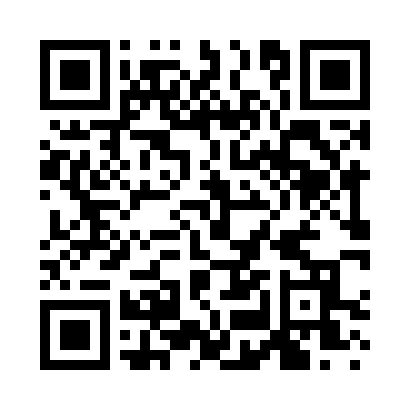 Prayer times for Cougar Hills, Washington, USAWed 1 May 2024 - Fri 31 May 2024High Latitude Method: Angle Based RulePrayer Calculation Method: Islamic Society of North AmericaAsar Calculation Method: ShafiPrayer times provided by https://www.salahtimes.comDateDayFajrSunriseDhuhrAsrMaghribIsha1Wed4:095:501:055:058:2110:042Thu4:065:491:055:058:2310:063Fri4:045:471:055:068:2410:084Sat4:025:461:055:068:2610:105Sun4:005:441:055:078:2710:126Mon3:575:431:055:078:2810:147Tue3:555:411:055:088:3010:168Wed3:535:401:055:088:3110:189Thu3:515:381:055:098:3210:2010Fri3:495:371:055:098:3410:2211Sat3:475:351:055:108:3510:2412Sun3:455:341:055:108:3610:2613Mon3:435:331:055:118:3710:2814Tue3:405:321:055:118:3910:3015Wed3:385:301:055:128:4010:3216Thu3:365:291:055:128:4110:3417Fri3:345:281:055:138:4310:3618Sat3:335:271:055:138:4410:3819Sun3:315:261:055:138:4510:4020Mon3:295:251:055:148:4610:4221Tue3:275:241:055:148:4710:4422Wed3:255:231:055:158:4810:4623Thu3:235:221:055:158:5010:4824Fri3:225:211:055:168:5110:5025Sat3:205:201:065:168:5210:5226Sun3:185:191:065:168:5310:5427Mon3:175:181:065:178:5410:5628Tue3:155:171:065:178:5510:5829Wed3:135:171:065:188:5610:5930Thu3:125:161:065:188:5711:0131Fri3:115:151:065:198:5811:02